Принято на сессииСовета депутатов 21.12.2022г.Р Е Ш Е Н И Ерп Усть-Абакан      от  23 декабря 2022 г.                                                                             № 45О внесении изменений в Положение об Управлении финансов и экономики администрации Усть-Абаканского района Республики Хакасия, утвержденное решением Совета депутатов муниципального образования Усть-Абаканский район от 10.10.2011 № 93 На основании ходатайства Главы Усть-Абаканского района Республики Хакасия, в соответствии со статьями 23, 64 Устава муниципального образования Усть-Абаканский район, Совет депутатов Усть-Абаканского района Республики ХакасияРЕШИЛ:1. Внести в Положение об Управлении финансов и экономики администрации Усть-Абаканского района Республики Хакасия, утвержденное решением Совета депутатов муниципального образования Усть-Абаканский район от 10.10.2011 № 93 (в ред. от 29.11.2018), следующие изменения:1.1. в пункте 1.6 слова «р.п. Усть-Абакан» заменить словами «рп Усть-Абакан»;1.2. пункт 2.5 дополнить словами «содействие развитию малого и среднего предпринимательства;»;1.3. пункт 3.14 исключить;1.4. раздел 3 дополнить пунктами 3.36 – 3.42 следующего содержания:«3.36. Разрабатывает проекты муниципальных программ развития субъектов малого и среднего предпринимательства и развития торговли, организует их реализацию совместно с иными структурными подразделениями администрации Усть-Абаканского района;3.37. Разрабатывает предложения о видах и формах муниципальной поддержки субъектов малого и среднего предпринимательства;3.38. Организует районные конкурсы среди субъектов малого и среднего предпринимательства;3.39. Готовит документы на участие в отборах муниципальных образований Республики Хакасия для предоставления субсидий на поддержку мероприятий муниципальных программ развития малого и среднего предпринимательства;3.40. Оказывает информационную, методическую и консультационную помощь гражданам, желающим организовать собственное дело, индивидуальным предпринимателям и юридическим лицам в рамках работы центра по содействию малому и среднему предпринимательству «Одно окно»;3.41. Оказывает консультационную помощь потребителям по вопросам защиты их прав, рассматривает заявления и жалобы потребителей;3.42. Рассматривает заявления юридических лиц о выдаче разрешения на право организации розничного рынка, готовит проекты решений администрации Усть-Абаканского района по таким заявлениям.»;1.5. абзац первый пункта 5.1 изложить в следующей редакции:«5.1. Управление возглавляет руководитель – первый заместитель Главы администрации Усть-Абаканского района по финансам и экономике, который назначается на должность и освобождается от должности Главой Усть-Абаканского района по согласованию с Советом депутатов Усть-Абаканского района.»;1.6. в пункте 5.2:- абзац третий исключить;- абзац пятый изложить в следующей редакции:«- назначает на должность и освобождает от должности работников Управления; утверждает штатное расписание Управления. Изменение штатной численности Управления осуществляется на основании распоряжения администрации Усть-Абаканского района;»;- в абзаце седьмом слово «аппарата» исключить;- абзац девятый изложить в следующей редакции:«- организует и проводит работу по повышению профессионального уровня работников органов местного самоуправления в сферах финансов и экономики, развития малого и среднего предпринимательства;».2. Направить настоящее решение Главе Усть-Абаканского района                  Е.В. Егоровой для подписания и опубликования.3. Настоящее решение вступает в силу после его официального опубликования, за исключением пунктов 1.2, 1.4 и 1.5 настоящего решения.4. Пункты 1.2, 1.4 и 1.5 настоящего решения вступают в силу с 01.01.2023.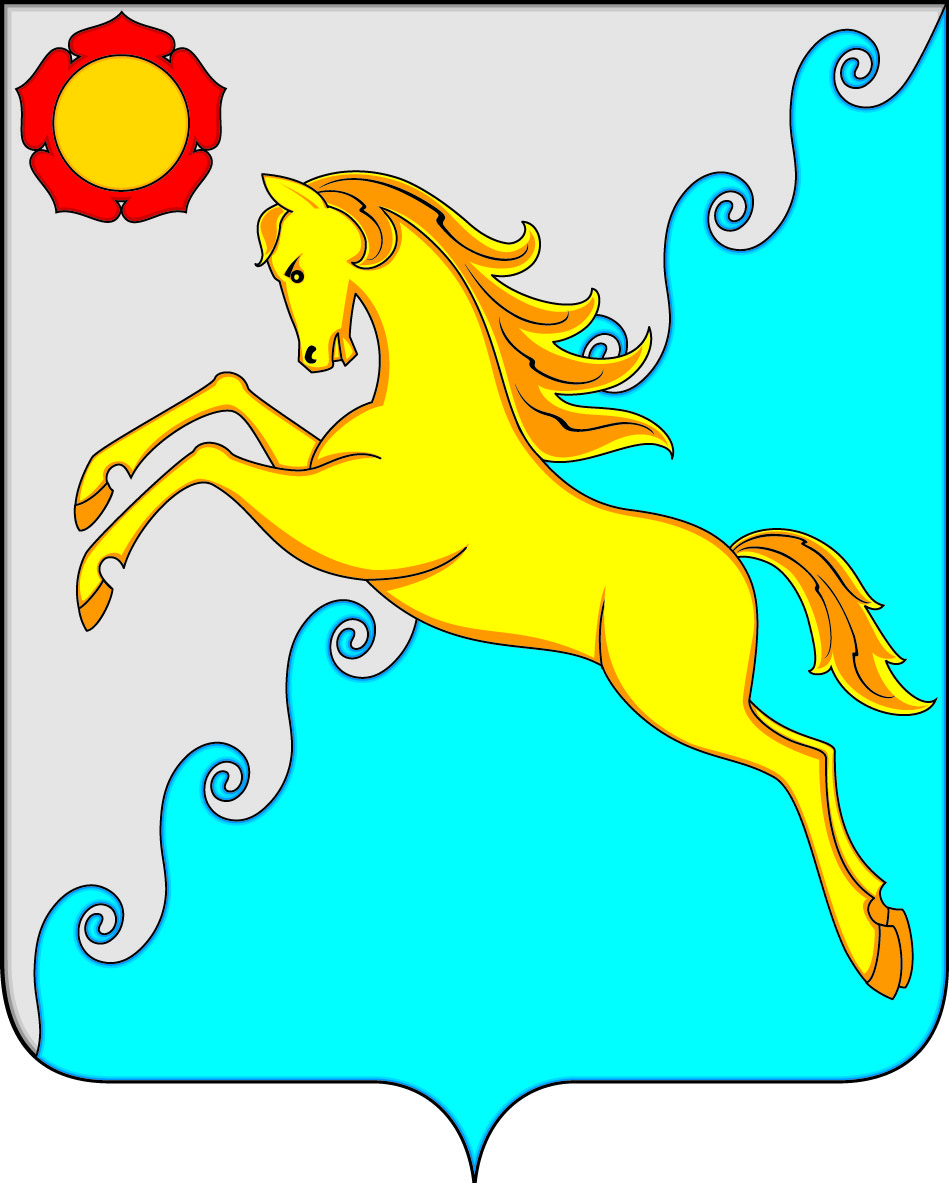 СОВЕТ ДЕПУТАТОВ УСТЬ-АБАКАНСКОГО РАЙОНАРЕСПУБЛИКИ ХАКАСИЯПредседатель Совета депутатов Усть-Абаканского района_____________ Е.Н. БаравлеваГлава Усть-Абаканского района______________ Е.В. Егорова